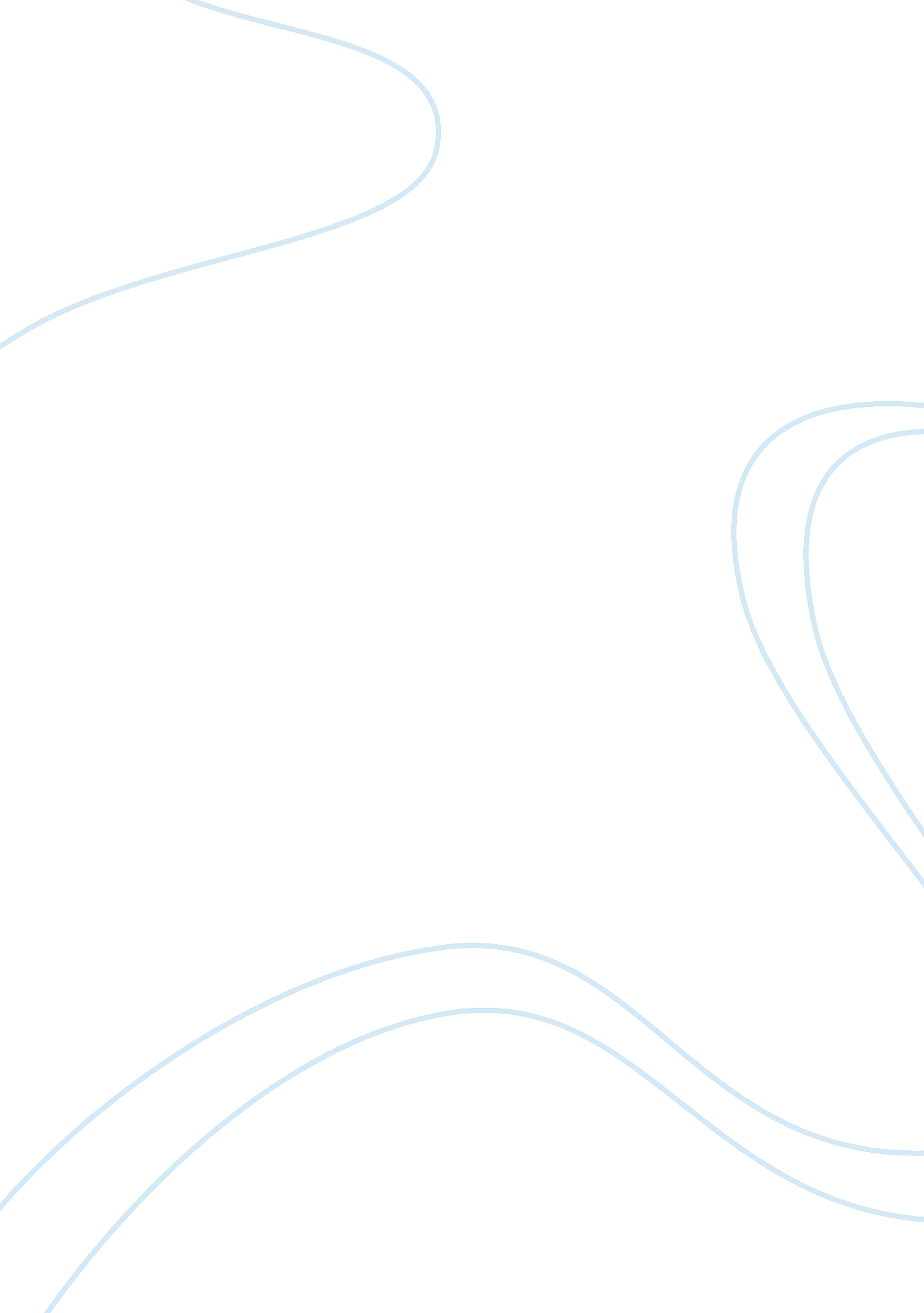 Corporate social responsability for supermarketsSociology, Shopping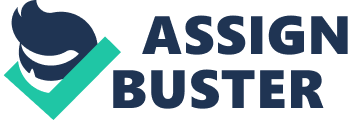 This essay will introduce analysis of the UK supermarket sector and its impacts on a wide range of stakeholders . Theresponsibilityfor buying and selling is rapidly shifting. In today’s rising global community, supermarkets have embraced corporate social responsibility as an important element of their original role in contributing to sharedgoals, however in addition it enhances their capacity to the base line. In addition, trade seeks to establish their own values of corporate individuality while at the same time maintain public and ecological values and increase their market growth. Corporate social responsibility of supermarkets can mean different things to different groups and sectors. However there is universal agreement that in a global market system, supermarkets must play great role by creating jobs. By acting in responsible manner corporation must facilitate sustainable growth. (Deal, 1999) As a result, corporate performance must not just guarantee returns to shareholders, wages to employees, plus goods and services to shoppers, thus must also accommodate the ecological concerns and values of consumers. An explanation offoodprovenance chart as an example of the influence of CSR, is provided below showing the difference in consumer choice in different ranks in UK supermarkets. In order to demonstrate importance of the CSR: % Factors in food and drink purchases, by rank, December 2007 Food provenance-UK- March 2008- What do Shoppers Consider Most important? The findings of this line graph, shows the consumer interest in home grown British food rather than foreign origin product. The supermarket structured business procedures and the environmental campaigns, to support British produce are the key reasons for this. This report also demonstrates the market repose to a consumer demand for particular products by offering quality food and drinks. UK leading supermarkets as well as corporations require to supervise corporate social responsibility as any other part of their food sales. Supermarkets are faced by means of a triple bottom line, to advance inexpensively, as well as being environmentally plus equally accountable. The growth of sales in social and financial growth is likely to continue. (Freedman, 2000) Why must supermarket be socially responsible? The initial part of the Roundtable focused on the query of how to describe what a socially responsible corporation is, and what a supermarkets does to be measured socially responsible. Even before to answer that question, a few people may ask, why a corporation have to be considering this subject? The reply is tied to globalisation. Globalisation is not just regarding the world nations, it is the consequence on appearance of a global civil society. Giddens, 1998) The world has been transformed due to globalisation, plus by the prosperity of this theenvironmentin supermarkets. Solutions to consumer problems were to be established inside the free market structure and trade. The shopper’s influence on UK supermarkets in food factors at the different societies measured by ranks in 2007, can be seen in the chart below: % Factors in food and drink purchases, by rank, December 2007 The UK survey in 2007 sought to address what is important to customers when they choose foods. To make very clear customer preference, all food ranks has been used for this column table. Regards consumer perceptions of food, most of shoppers are willing to pay 10% more for British origin, organic or any other quality food, compare to conventional food (Wealtherel, 2003) The food industry faces many significant risks from public criticism of corporate social responsibility issues in the supply chain. Private standards initiative abound in food chains as retailers and brands seek to minimise the risks and also respond to new demands from society. The representation of a new form of regulation, which raises questions regarding domination in the UK supermarkets. Supermarkets have a tendency to maximise profits and concentrate on all concerns of consumer benefit, the interests of all consumers required to be considered in today’s UK supermarket systems. Globalisation has changed the inner power relations border by and inside supermarkets, and in the community as a whole. At the same time, in the late 1980s, the disagreement on corporate governance assembled power in the United States and in the United Kingdom, mainly in reply to corporate crush, corporate invaders and destabilised along, with aining as well as trade deception and dishonesty. Globalisation and the souk were placed an influence in the hands of the classified sector, however public disbelieve in the consistency and honesty of corporations was well-known and widespread. Concerns of responsibility, standard setting, plus globalism were core to the debate. It became obvious that supermarkets might no longer supervise the consequences of their trade, just by paying taxes and comply with national rules. They are likely to take on better responsibilities for supervising their contact on community. Joseph, 2000) Trade itself in a course of development, practices and performance to convene the original anticipations of communities and community on it. At the same time as technological forces will carry on to force supermarkets to be internationally incorporated, law-making and shopper demand requires to be much further in the consumer field, and behave as a socially responsible company, therefore is becoming ever more challenging for supermarkets. A difficulty and the challenge for remaining markets with the regulations of CSR, in UK and abroad. Augmented public interest affects the method in which companies endorse their proposals. Policies that insist on corporation positive and politically right standards, such as hiring a public minorities or buying goods as of a precise basis, at times be undermining to its productivity and advantage of products. Usually profit-seeking supermarkets through demanding presentation should in addition to confront the shoppers. Deciding on which advance to take, is exclusive to each supermarket and depends on the trade distribution in which the business is situated. Redefining administration roles in the supermarket itself is not an option, however a need. Businesses will require to adjust and create a novel organisational representation for the 21st century. They require to develop efficiency in management, and apparent domination processes all through their organisation. (OECD, 2000) Socially liable supermarkets have to employ their workers worldwide in a business dream and mission declaration that promotes sustainable and enhanced excellence of life for all countries, for all workers, despite of their location. Becoming a global consistency is publicly reasonable and not just a public relations matter. Supermarkets are taking on the challenge by engaging as much as a possible with shopper, in addition to be able to have a positive impact on public relations and support by other sectors of community. Therefore, even though corporate social responsibility adjustments made by government in both the UK and Europe, supermarket trades still have to be concerned. Governments require to produce a strategy to structure whatever the trade and labour can negotiate situations in supermarkets. This requires a variety of legislative methods to be implemented in the country. It is obvious that there cannot be a, one measurement fits all, advance and assurance in trade behaviour, however there is a universal accord that there is a requirement for clarity of strategy and principles. In addition to the codes of conduct that an approved method is definitely wishes to be recognized in this region, so that social achievement plans can be developed plus social action have to become the standard. Developing finest practices for corporate behaviour will not ensue straight away, however by sticking to essential values, as a minimum move in the similar course in the direction of becoming a liable social related. (Oecd, 2000) The food industry faces many significant risks from public criticism of corporate social responsibility (CSR) issues in the supply chain. This paper draws upon previous research and emerging industry trends to develop a comprehensive framework of supply chain CSR in the industry. The framework details unique CSR applications in the food supply chain including animal welfare, biotechnology, environment, fair trade, healthand safety, and labour andhuman rights. General supply chain CSR issues such as community and procurement are also considered. Ultimately, the framework serves as a comprehensive tool to support food industry practitioners and researchers in the assessment of strategic and operational supply chain CSR practices. 